	HAZARD REGISTER FORElim. = Risk Eliminated, Min. = Risk MinimisedNames and signatures:  Hazard score matrix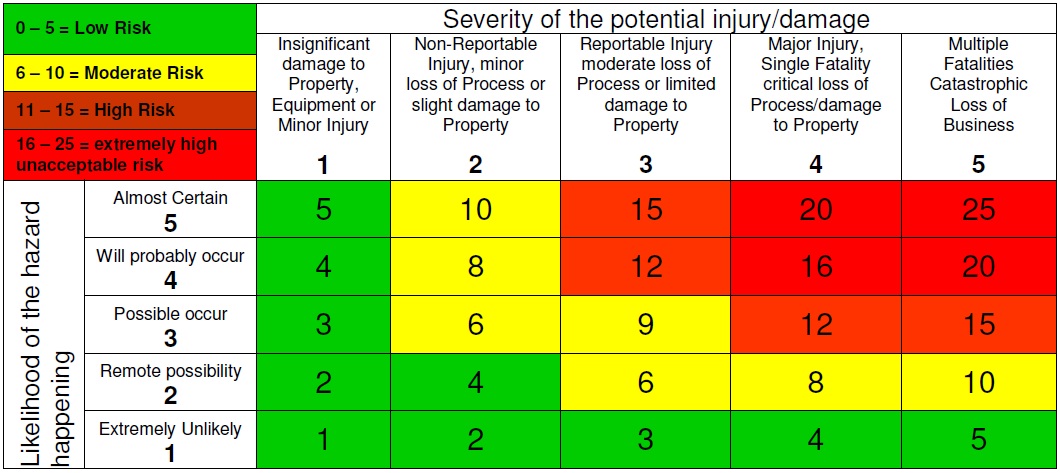 HAZARD IDENTIFIEDSCORE WITHOUT CONTROLSSCORE WITHOUT CONTROLSSCORE WITHOUT CONTROLSCONTROLS IN PLACEElim./Min.SCORE AFTER CONTROLSSCORE AFTER CONTROLSSCORE AFTER CONTROLSREVIEWERINITIALSHAZARD IDENTIFIEDLikeli-hood1-5Conseq-uences1-5Risk =L x CElim./Min.Likeli-hood1-5Conseq-uences1-5Risk =L x CHAZARD IDENTIFIEDSCORE WITHOUT CONTROLSSCORE WITHOUT CONTROLSSCORE WITHOUT CONTROLSCONTROLS IN PLACEElim./Min.SCORE AFTER CONTROLSSCORE AFTER CONTROLSSCORE AFTER CONTROLSREVIEWERINITIALSHAZARD IDENTIFIEDLikeli-hood1-5Conse-quences1-5Risk =L x CElim./Min.Likeli-hood1-5Conse-quences1-5Risk =L x CProduction ........................................................................................Date/s:.....................Location:.....................................................Stage Manager Name:Stage Manager Signature: